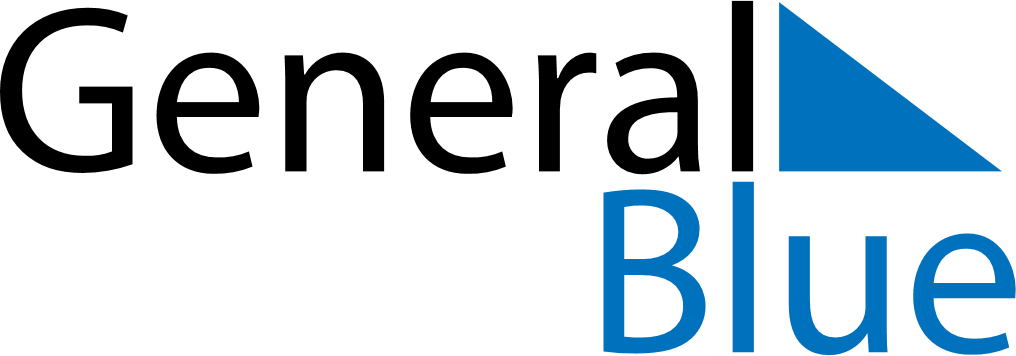 June 2030June 2030June 2030June 2030South KoreaSouth KoreaSouth KoreaSundayMondayTuesdayWednesdayThursdayFridayFridaySaturday123456778Memorial Day9101112131414151617181920212122232425262728282930